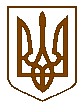 УКРАЇНАБілокриницька   сільська   радаРівненського   району    Рівненської    області(четверта чергова сесія восьмого скликання)РІШЕННЯвід  04 березня  2021 року                                                                        № 159          Про затвердження проєкту землеустрою та передачу земельної ділянки у власність громадянці  Федюрі Юлії Анатоліївні	Розглянувши проєкт землеустрою щодо відведення земельної ділянки у  власність громадянці Федюрі Юлії Анатоліївні для ведення особистого селянського господарства та керуючись пунктом 34 частини першої статті 26 Закону України “Про місцеве самоврядування в Україні”, статей 118, 121, 125, 126, 186 Земельного кодексу України, за погодженням постійної комісії з питань архітектури, містобудування, землевпорядкування та екологічної політики, сесія Білокриницької сільської радиВ И Р І Ш И Л А:Затвердити проєкт землеустрою щодо відведення земельної ділянки площею 0,1728 га (кадастровий номер 5624680700:03:011:0018) у власність громадянці Федюрі Юлії Анатоліївні для ведення особистого селянського господарства, розташованої в межах с. Антопіль на території Білокриницької сільської ради Рівненського району Рівненської області.Передати громадянці Федюрі Юлії Анатоліївні у власність земельну ділянку площею 0,1728 га (кадастровий номер 5624680700:03:011:0018) за рахунок земель сільськогосподарського призначення для ведення особистого селянського господарства,  розташовану в межах с. Антопіль на території Білокриницької сільської ради Рівненського району Рівненської області.Громадянці Федюрі Юлії Анатоліївні:- здійснити державну реєстрацію права власності у Державному реєстрі речових прав на нерухоме майно та їх обтяжень;- земельну ділянку використовувати за цільовим призначенням, з дотриманням вимог статей 91, 103 Земельного кодексу України та інших нормативно-правових актів.4.  Контроль за виконанням даного рішення покласти на постійну комісію з питань архітектури, містобудування, землевпорядкування та екологічної політики сільської ради.Сільський голова                                                                  Тетяна ГОНЧАРУК